Справкао руководителе научного содержания основной образовательной программы высшего образования – программы магистратуры Направление 38.04.02 Менеджмент Программа: Международный бизнес№ п\пФ.И.О. научного руководителяУсловия привлеченияученая степень, ученое званиеТематика самостоятельной научно-исследовательской (творческой) деятельности (участие в осуществлении такой деятельности) по направлению подготовки, а также наименование и реквизиты документа, подтверждающие ее закреплениеПубликации в ведущих отечественных рецензируемых научных журналах и изданияхПубликации в зарубежных рецензируемых научных журналах и изданияхАпробация результатов научно-исследовательской (творческой) деятельности на национальных и международных конференциях, с указанием темы статьи (темы доклада)2021 г.2021 г.2021 г.2021 г.2021 г.2021 г.2021 г.2021 г.Матвеева Алла ИвановнаНИОКР на тему: «Разработка креативных технологий социальной адаптации работников клиентоориентиро-ванных производственных предприятий»Шифр работы М- 16/2021 от 23.03.2021 Заказчик ООО «Элизор».Член диссертационногосовета Д 212.287.04 по защите диссертаций на соискание ученой степени доктора (кандидата) наук.Научная  специаль-ность, по которой  совету разрешено проводить защиту докторских и кандидатских диссертаций, - 08.00.05 -  Экономика и управление народным хозяйством:Экономика предпринимательства;Экономика труда;Экономика, организация и управление предприятиями, отраслями, комплексами: сфера услуг.Член объединенного диссертационного совета Д 999.118.02, созданный на базе ФГБОУ ВО «Уральский государственный экономический университет» и ФГАОУ ВО «Южно-Уральский государственный университет (национальный исследовательский университет)», по защите диссертаций на соискание ученой степени доктора (кандидата) экономических наук по научным специальностям:08.00.05 – Экономика и управление народным хозяйством (менеджмент);08.00.05 – Экономика и управление народным хозяйством (маркетинг);08.00.10 – Финансы, денежное обращение и кредит. Эксперт центра стратегических инициатив по Свердловской областиКлассические и новейшие технологии экономики труда : монография / кол. авт. ; под науч. ред. И. А. Кульковой ; М-во науки и высш. образования Рос. Федерации, Урал. отд-ние Вольного экон. о-ва России, Урал. гос. экон. ун-т. — Екатеринбург : Изд-во Урал. гос. экон. ун-та, 2020. — 241 c. http://lib.wbstatic.usue.ru/resource/limit/books/21/m493570.pdfГлава 3. Социальные механизмы управления трудом 3.4. Развитие эмоционального интеллекта и командного лидерства как факторов гуманизации труда (А. И. Матвеева) (Стр. 205-219)Креативное мышление в бизнесеКреативное мышление в бизнесе : учебное пособие / А. И. Матвеева, Р. В. Краснов, Ю. Н. Зеленов ; Министерство науки и высшего образования Российской Федерации, Уральский государственный экономический университет. — Екатеринбург : УрГЭУ, 2021. — 186 с.Эмоциональный интеллект субъектов образовательной среды в условиях цифровизации: обзор исследований.// Сибирский психологический журнал, 2021. № 82. С. 187–200. DOI: 10.17223/17267080/82/9"Минюрова С.А., Басюк В.С., Брель Е.Ю., Воробьева И.В., Кружкова О.В., Матвеева А.И.в журнале Сибирский психологический журнал, № 82 DOIТуризм как флагман общегосударственного и регионального развития сферы услуг россии
Ялунина Е.Н., Кодирзода Д.Б., Матвеева А.И.
В сборнике: Стратегические векторы развития туризма и индустрии гостеприимства: мировое, национальное, региональное измерение. Материалы Международной научно-практической конференции. Екатеринбург, 2021. С. 102-106.https://www.elibrary.ru/item.asp?id=47076985Многокритериальная оценка рисков при выборе поставщика материалов для строительстваИванова Д.И., Матвеева А.И., Манохин П.Е.В книге: Научные междисциплинарные исследования. сборник статей XV Международной научно-практической конференции. Москва, 2021. С. 128-134.https://www.elibrary.ru/item.asp?id=46676323Участие в рецензировании научных изданийHUMAN PROGRESSПеречень ВАК РФ http://progress-human.com/ru/ Доклад: «Возможности и ограничения развития международного бизнеса в современном мире» наМеждународной научно-практической конференции «Приоритетные направления научных исследований. анализ, управление, перспективы»Россия, Челябинск. 02.02 2021 г.  Доклад: Влияние практик социальной ответственности международного бизнеса на экономическое развитие беднейших стран: постановка исследовательского вопросаНа XII Межд. научно-практической конференции «Экономика и современный менеджмент: теория, методология, практика» Россия, Москва. 5.05 2021 г.Доклад в он-лайн формате «Олимпийские игры – как фактор развития международного бизнеса» на  Межд. научно-практической конференции «Инструменты и механизмы современного инновационного развития» Россия, Новосибирск 2.03.2021.Доклад в он-лайн формате «Корпоративная социальная ответственность как метод сокращения производственных издержек»на двенадцатой конференция «Повышение эффективности корпоративных бизнес-процессов», организованная группой «Просперити Медиа» и порталом CFO-Russia.ru, 16-17 ноября 2021 года (место проведения: Москва).Доклад в он-лайн формате «Влияние практик социальной ответственности международного бизнеса  на экономическое развитие беднейших стран: постановка исследовательского вопроса»на третьей конференции «Управление клиентским сервисом и лояльностью», организованная группой «Просперити Медиа» и порталом CFO-Russia.ru,  10 декабря 2021 года (место проведения Москва: Онлайн). 2022 г. 2022 г. 2022 г. 2022 г. 2022 г. 2022 г. 2022 г. 2022 г.Эксперт центра стратегических инициатив по Свердловской области В разработке декабрь 2022НИОКР на тему:  «Формирование автоматизированной системы управления деятельностью предприятия, участвующего в международном бизнесе» Заказчик ООО «Элизор». Соборность в современном философском контенте
Матвеева А.И., Стожко К.П.
В сборнике: Культура и цивилизация: философское измерение. Министерство науки и высшего образования Российской Федерации. Екатеринбург, 2022. С. 44-65.https://www.elibrary.ru/item.asp?id=48217480Духовная основа социализации личности
Матвеева А.И., Стожко К.П.
В сборнике: Культура и цивилизация: философское измерение. Министерство науки и высшего образования Российской Федерации. Екатеринбург, 2022. С. 31-44.https://www.elibrary.ru/item.asp?id=48217479Стресс-факторы современных российских городов: реальное и цифровое пространствоКружкова О.В., Матвеева А.И.В сборнике: Психология стресса и совладающего поведения: устойчивость и изменчивость отношений, личности, группы в эпоху неопределенности. материалы VI Международной научной конференции. Кострома, 2022. С. 30-34.https://www.elibrary.ru/item.asp?id=49916087Культура и природа политической власти: теория и практика:
сборник научных трудов / 2022. сборник научных трудов
под общей редакцией А. А. Керимова; Министерство науки и высшего образования Российской Федерации, Уральский федеральный университет имени первого Президента России Б.Н. Ельцина2. Рецензенты: С. И. Глушкова – д-р полит наук, доц., зав. каф. прав человека Гуманитарного университета (Екатеринбург, Россия) А. И. Матвеева – д-р филос. наук, доц., проф. каф. креативного управления и гуманитарных наук Уральского государственного экономического университета (Екатеринбург, Россия)https://www.elibrary.ru/item.asp?id=49384009 Соборность в современном философском контентеМатвеева А.И., Стожко К.П.В сборнике: Культура и цивилизация: философское измерение. Министерство науки и высшего образования Российской Федерации. Екатеринбург, 2022. С. 44-65.Духовная основа социализации личностиМатвеева А.И., Стожко К.П.В сборнике: Культура и цивилизация: философское измерение. Министерство науки и высшего образования Российской Федерации. Екатеринбург, 2022. С. 31-44.Стресс-факторы современных российских городов: реальное и цифровое пространствоКружкова О.В., Матвеева А.И.В сборнике: Психология стресса и совладающего поведения: устойчивость и изменчивость отношений, личности, группы в эпоху неопределенности. материалы VI Международной научной конференции. Кострома, 2022. С. 30-34.https://www.elibrary.ru/item.asp?id=49916087Культура и природа политической власти: теория и практикасборник научных трудов / 2022. сборник научных трудовпод общей редакцией А. А. Керимова; Министерство науки и высшего образования Российской Федерации, Уральский федеральный университет имени первого Президента России Б.Н. Ельцина2. Рецензенты: С. И. Глушкова – д-р полит наук, доц., зав. каф. прав человека Гуманитарного университета (Екатеринбург, Россия) А. И. Матвеева – д-р филос. наук, доц., проф. каф. креативного управления и гуманитарных наук Уральского государственного экономического университета (Екатеринбург, Россия)https://www.elibrary.ru/item.asp?id=49384009Женщина и государство. историко-политические и социально-правовые измерения взаимоотношений (проблемный подход): коллективная монографияю
Баков А.А., Глушкова С.И., Еланцева О.П., Камынин В.Д., Керимов А.А., Козодубов А.А., Марченя П.П., Мухаметов Р.С., Прохоров Д.А., Сорокин А.А., Теуш О.А., Федотова А.Ю.
Екатеринбург, 2022.Рецензенты: Волкова А.В.1,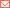 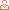  Санкт-Петербургский государственный университет, 199034, г. Санкт-Петербург, Университетская наб., д.7/9Матвеева А.И.2  Уральский государственный экономический университет, 620144, г. Екатеринбург, ул. 8 Марта/Народной Воли, 62/45https://www.elibrary.ru/item.asp?id=48604214Участие в рецензировании научных изданийЧлен редакционной коллегии журнала РИНЦУМНАЯ ЦИФРОВАЯ ЭКОНОМИКАСайт: https://sde-journal.ru/Матвеева Алла Ивановна  Уральский государственный экономический университет (Екатеринбург)  Доклад в он-лайн формате«Влияние цифровой экономики на влияние креативных индустрий»На Международной научно-практической конференции «Молодежь в науке: новые вызовы и возможности», посвященной 25-летию КЭУ им. М. Рыскулбекова.Кыргызкий экономический университет им. Рыскулбекова. 19 мая 2022 г.Доклад в он-лайн формате «Международный бизнес и кризис глобализации»в десятой интернациональной конференции «Интеллектуальное месторождение: инновационные технологии от пласта до магистральной трубы».5 июня 2022– 20 июня 2022 г. Москва, РоссияДоклад в оф-лайн формате «Возможности и ограничения развития международного бизнеса в современном мире»а конференции «Малый и средний бизнес: перспектива отрасли», организованной ИД «Коммерсантъ» 17 августа 2022 г. г. Москва, РоссияДоклад в он-лайн форматеСтратегии международного предпринимательства в глобальном мирев работе X Всероссийской конференции «Экология. Экономика. Информатика. Системный анализ и моделирование экономических и экологических систем (САМЭС)» под эгидой объединенной конференции «Экология. Экономика. Информатика».г. Ростов-на-Дону, Южный научный центр РАН5 - 10 сентября 2022 г.Доклад в он-лайн формате«Международный бизнес и международный менеджмент: особенности взаимосвязей»  в конференции и"Цифровизация финансового сектора" организованной CNews 27 сентября 2022, один день г. Москва, РоссияДоклад в он-лайн формате«Концептуальные отличительные характеристики стратегического менеджмента  внешнеэкономической деятельности предприятия»в Международной научно-практической конференции «Современные технологии в мировом научном пространстве»20-21 апреля 2022 года ГОУ ВПО «Донецкий национальный университет».2023 г.2023 г.2023 г.2023 г.2023 г.2023 г.2023 г.2023 г.Эксперт центра стратегических инициатив по Свердловской области22.11. 2023НИОКР на тему:  «“Влияние креативного управления и бизнес-психологии на успешность международного бизнеса: анализ и оптимизация стратегий взаимодействия с партнерами и клиентами”» Заказчик ООО «Элизор».Культура и природа политической власти: теория и практикаСборник научных трудов / Екатеринбург, 2023.2. Рецензенты: С. И. Глушкова – д-р полит наук, доц., зав. каф. прав человека Гуманитарного университета (Екатеринбург, Россия) А. И. Матвеева – д-р филос. наук, доц., проф. каф. креативного управления и гуманитарных наук Уральского государственного экономического университета (Екатеринбург, Россия)https://www.elibrary.ru/item.asp?id=54720747Значение многополярности в развитии брикс и шосДвизов Е.А. (рук. Матвеева А.И.)В сборнике: Многополярный мир в фокусе новой действительности. материалы XIII Евразийского экономического форума молодежи. Уральский государственный экономический университет. Екатеринбург, 2023. С. 207-209.	https://www.elibrary.ru/item.asp?id=54165433Влияние многополярности на развитие российского рынка грузовой техникиКаржавин А.И.(рук. Матвеева А.И.)В сборнике: Многополярный мир в фокусе новой действительности. материалы XIII Евразийского экономического форума молодежи. Уральский государственный экономический университет. Екатеринбург, 2023. С. 191-193.	https://www.elibrary.ru/item.asp?id=54165427Нелинейность взаимосвязи эмоционального интеллекта и тревожности педагоговМинюрова С.А., Брель Е.Ю., Кружкова О.В., Воробьева И.В., Матвеева А.И.Педагогическое образование в России. 2023. № 3. С. 199-207.
Хакимов Н.Х., Матвеева А.И., Амритдинова Д.Т., «Философия», Учебное пособие (60310500- «Цифровая экономика») Часть первая .Ташкент – «IQTISODIYOT», 2023, - 360 стр.Хакимов Н.Х, Матвеева А.И., Тураева Д.Т. Философия :учебник (38.04.01 – «Экономика» - бакалавриат/ Н.Х. Хакимов, А.И. Матвеева, Д.Т. Тураева.- Алматы: Дарын, 2023. – 187 с. Участие в рецензировании научных изданийЧлен редакционной коллегии журнала РИНЦУМНАЯ ЦИФРОВАЯ ЭКОНОМИКАСайт: https://sde-journal.ru/Матвеева Алла Ивановна  Уральский государственный экономический университет (Екатеринбург)III научный форум с международным участием «Экстремальная психология в экстремальном мире»15-17.05. 2023 года в дистанционном формате.Доклад: Проблемы совершенствования экстренной психологической помощи: эффективные формы организации и методыМеждународный Женский  Форум в Екатеринбурге 08.09.2023. Мероприятие организованно Правительством и Законодательным Собранием Свердловской области при участии Союз женщин России Свердловское региональное отделение.доклад по теме "Духовная социализация женщин в эпоху глобализации в аспекте феминизма и культурных традиций"Образовательный форум органов местного самоуправления Свердловской области «Комплексное развитие муниципалитетов: стратегия, финансы, тактика»17.10.2023 «Адаптивные и манипулятивные стратегии в деловой коммуникации руководителей: приемы и контр-приемы»; «Работа с возражениями, деструктивной дискуссией, преодоление негативных состояний в деловых коммуникациях».IV Всероссийская научно-практическая конференция «Психолого-педагогическое сопровождение образовательного процесса»  11 сентября 2023 года Доклад: Проблемы и перспективы психолого-педагогического сопровождения на разных уровнях образованияЕжегодная конференция Enterprise Agile Russia Москва, 17 ноября 2023, Доклад «Почему зачастую Agile-трансформации не дают результатов? Как организовать команды вокруг бизнес-ценности и конечных клиентов, а не ИТ-систем?» 